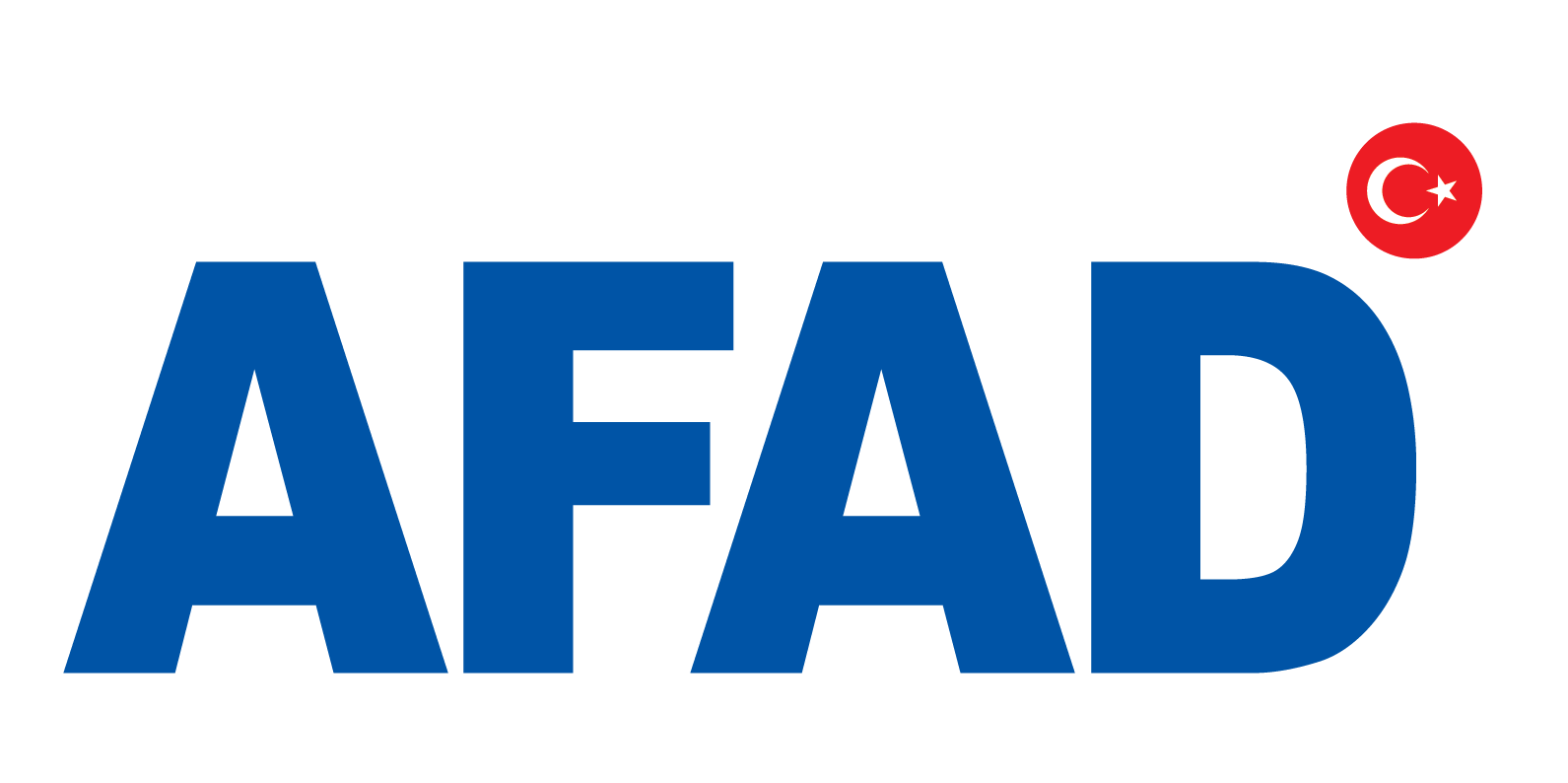 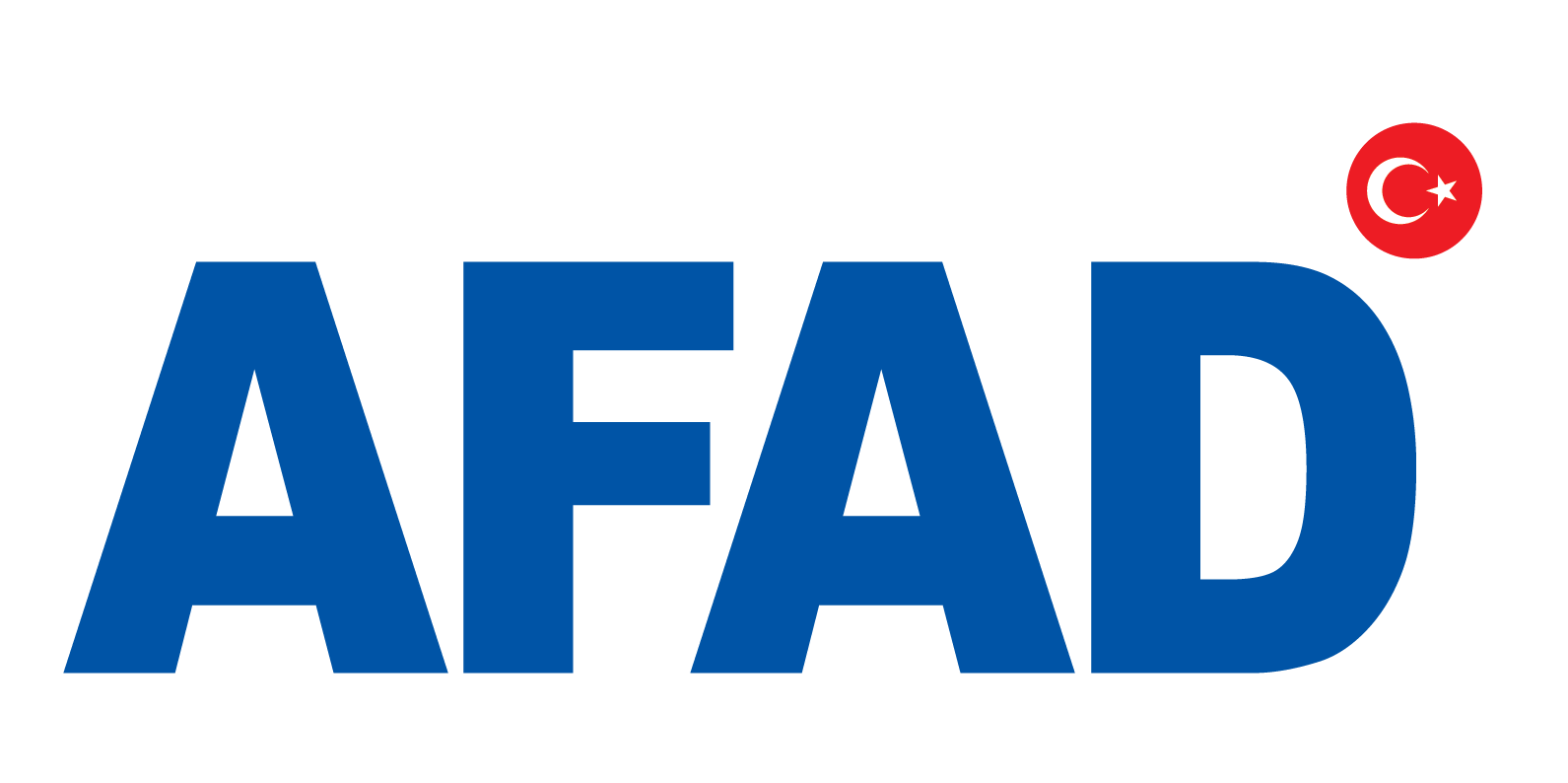 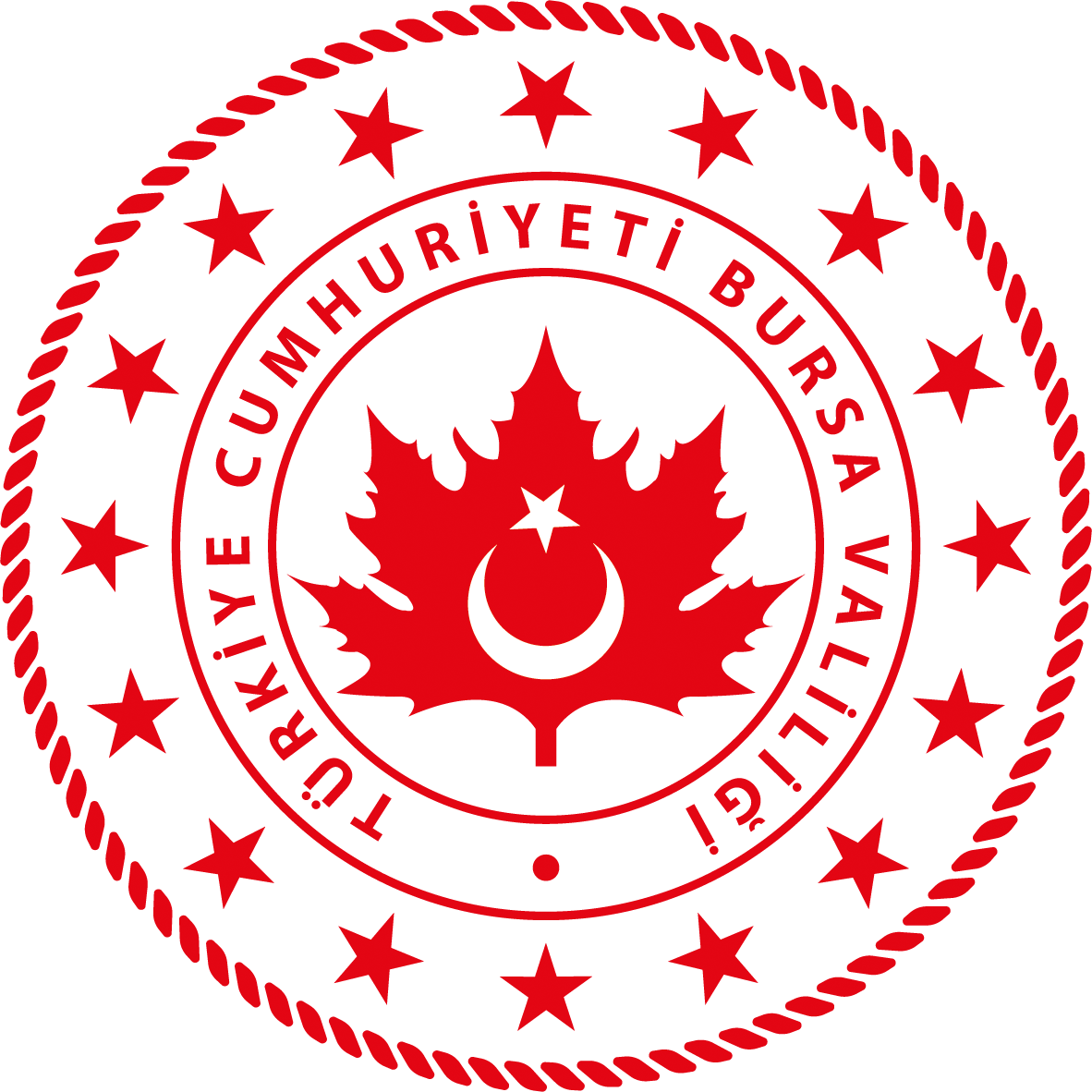 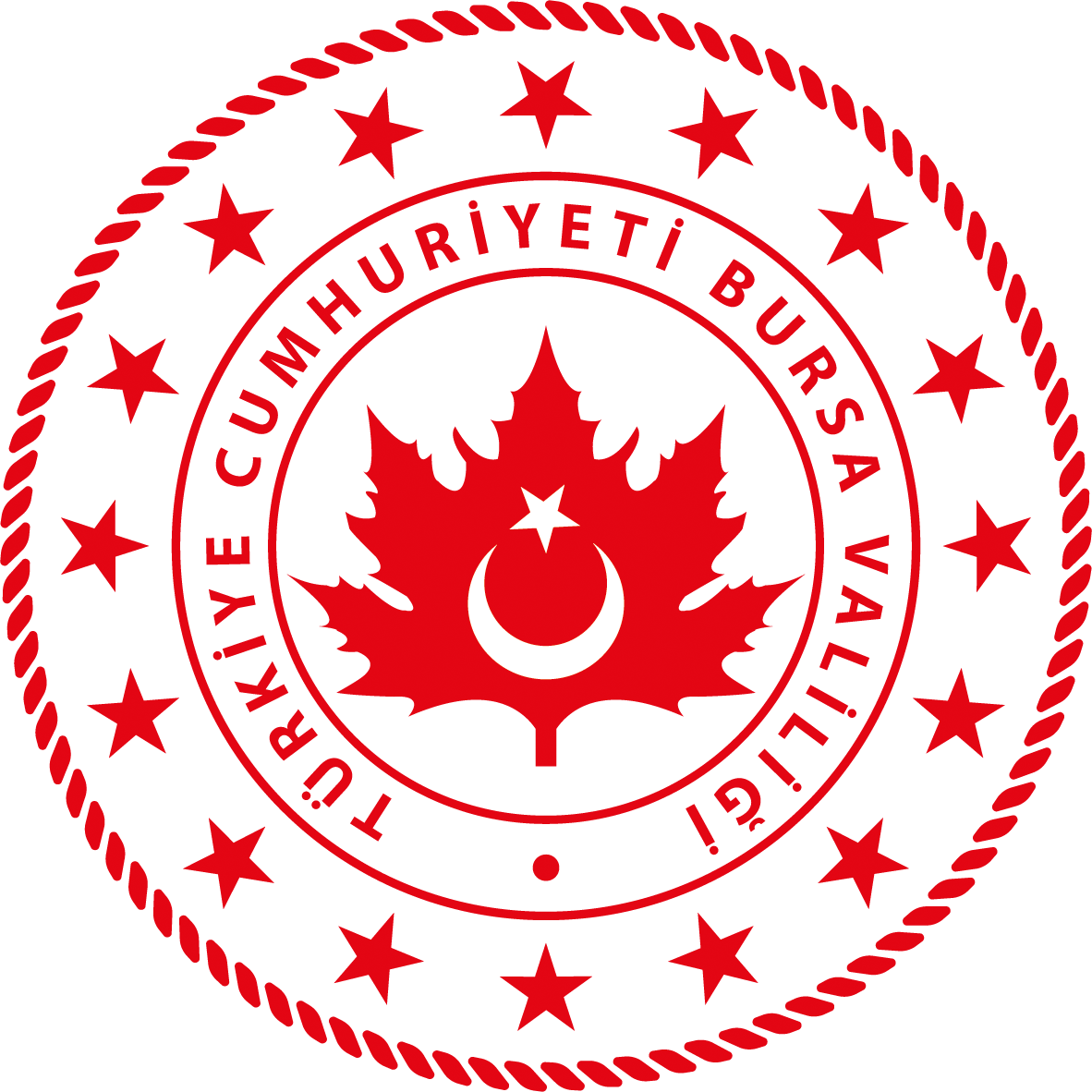 T.C. İÇİŞLERİ BAKANLIĞIAFET VE ACİL DURUM YÖNETİMİ BAŞKANLIĞIPAKİSTAN YARDIM KAMPANYASI BANKA HESAP BİLGİLERİPAKİSTAN yaz 1866’ ya gönder. (SMS bedeli 10 TL)TÜRKİYE HALK BANKASI A.Ş. BAKANLIKLAR ŞUBESİTL				: TR95 0001 2009 4080 0005 0000 05USD				: TR71 0001 2009 4080 0058 0003 64EURO				: TR44 0001 2009 4080 0058 0003 65Banka Swift Kod No	: TRHBTR2AT.C. ZİRAAT BANKASI A.Ş. ANKARA KAMU KURUMSAL ŞUBESİTL				: TR92 0001 0017 4555 5555 5553 47USD				: TR65 0001 0017 4555 5555 5553 48EURO				: TR38 0001 0017 4555 5555 5553 49Banka Swift Kod No	: TCZBTR2ATÜRKİYE VAKIFLAR BANKASI T.A.OKIZILAY TİCARİ ŞUBETL				: TR98 0001 5001 5800 7317 5692 47USD				: TR77 0001 5001 5804 8021 5956 23EURO				: TR55 0001 5001 5804 8021 5955 34Banka Swift Kod No	: TVBATR2A